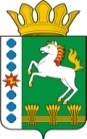 КОНТРОЛЬНО-СЧЕТНЫЙ ОРГАН ШАРЫПОВСКОГО РАЙОНАКрасноярского краяЗаключениена проект Постановления администрации Ивановского сельсовета «О внесении изменений в Постановление администрации Ивановского сельсовета от 29.10.2013 № 85 «Об утверждении муниципальной программы Ивановского  сельсовета «Муниципальное управление» (в ред. от 14.12.2016 № 164, от 17.07.2017 № 79, от 30.11.2017 № 115, от 25.12.2017 № 126, от 12.04.2018 № 48, от 28.11.2018 № 124, от 27.05.2019 № 68, от 09.09.2019 № 102)17 декабря  2019 год 						        		  № 169Настоящее экспертное заключение подготовлено Контрольно – счетным органом Шарыповского района на основании ст. 157 Бюджетного  кодекса Российской Федерации, ст. 9 Федерального закона от 07.02.2011 № 6-ФЗ «Об общих принципах организации и деятельности контрольно – счетных органов субъектов Российской Федерации и муниципальных образований», ст. 5 Решения Шарыповского районного Совета депутатов от 20.09.2012 № 31/289р «О внесении изменений и дополнений в Решение Шарыповского районного Совета депутатов от 21.06.2012 № 28/272р «О создании Контрольно – счетного органа Шарыповского района» (в ред. от 20.03.2014 № 46/536р, от 25.09.2014 № 51/573р, от 26.02.2015 № 56/671р), Соглашения от 01.01.2015 «О передаче Контрольно-счетному органу Шарыповского района полномочий Контрольно-счетного органа Ивановского  сельсовета по осуществлению внешнего муниципального финансового контроля» и в соответствии со стандартом организации деятельности Контрольно – счетного органа Шарыповского района СОД 2 «Организация, проведение и оформление результатов финансово – экономической экспертизы проектов Решений Шарыповского районного Совета депутатов и нормативно – правовых актов по бюджетно – финансовым вопросам и вопросам использования муниципального имущества и проектов муниципальных программ» утвержденного приказом Контрольно – счетного органа Шарыповского района от 16.12.2013 № 29.          Представленный на экспертизу проект Постановления администрации Ивановского сельсовета «О внесении изменений в Постановление администрации Ивановского сельсовета от 29.10.2013 № 85 «Об утверждении муниципальной программы Ивановского сельсовета «Муниципальное управление» (в ред. от 14.12.2016 № 164, от 17.07.2017 № 79, от 30.11.2017 № 115, от 25.12.2017 № 126, от 12.04.2018 № 48, от 28.11.2018 № 124, от 27.05.2019 № 68, от 09.09.2019 № 102) направлен в Контрольно – счетный орган Шарыповского района 13 декабря 2019 года, разработчиком данного проекта Постановления является администрация Ивановского сельсовета Шарыповского района. Основанием для разработки муниципальной программы являются:- статья 179 Бюджетного кодекса Российской Федерации;- Постановление администрации Ивановского сельсовета от 25.07.2013 № 65 «Об утверждении Порядка принятия решений о разработке  муниципальных программ Ивановского сельсовета, их формировании и реализации» (в ред. от 28.02.2017 № 33, от 28.11.2017 № 114);- распоряжение администрации Ивановского сельсовета от 31.07.2013 № 10 «Об утверждении перечня муниципальных программ Ивановского  сельсовета» (в ред. от 13.08.2014 № 23).Ответственный исполнитель муниципальной программы администрация Ивановского сельсовета.Соисполнители муниципальной программы отсутствуют.Подпрограммами муниципальной программы являются:«Управление муниципальным имуществом и  земельными ресурсами». «Обеспечение реализации муниципальной программы».Мероприятие проведено 16-17 декабря  2019 года.В ходе подготовки заключения Контрольно – счетным органом Шарыповского района были проанализированы следующие материалы:- проект Постановления администрации Ивановского сельсовета «О внесении изменений в постановление администрации Ивановского  сельсовета от 29.10.2013 № 85 «Об утверждении муниципальной программы Ивановского сельсовета «Муниципальное управление» (в ред. от 14.12.2016 № 164, от 17.07.2017 № 79, от 30.11.2017 № 115, от 25.12.2017 № 126, от 12.04.2018 № 48, от 28.11.2018 № 124, от 27.05.2019 № 68, от 09.09.2019 № 102);- паспорт муниципальной программы Ивановского  сельсовета «Муниципальное управление».Рассмотрев представленные материалы к проекту Постановления установлено следующее:В соответствии с проектом Постановления происходит изменение по строке (пункту) «Ресурсное обеспечение муниципальной программы».После внесения изменений строка  будет читаться:Увеличение бюджетных ассигнований по муниципальной программе в сумме 193 798,76 руб. (0,74%), в том числе:- за счет средств краевого бюджета в сумме 71 505,00 руб. (18,77%);- за счет средств бюджета поселения в сумме 122 293,76 руб. (0,51%).Вносятся изменения в подпрограмму «Управление муниципальным имуществом и земельными ресурсами» по строке «Объемы и источники финансирования в целом и по годам реализации подпрограммы».После внесения изменений строка  будет читаться:Уменьшение бюджетных ассигнований по подпрограмме «Управление муниципальным имуществом и земельными ресурсами» за счет средств бюджета поселения в сумме 6 080,00 руб. (4,31%) по обязательному страхованию гражданской ответственности за причинение вреда в результате аварии гидротехнического сооружения берегового укрепления реки Урюп.Вносятся изменения в подпрограмму «Обеспечение реализации муниципальной программы» по строке «Объемы и источники финансирования в целом и по годам реализации подпрограммы».После внесения изменений строка  будет читаться:Увеличение бюджетных ассигнований по подпрограмме «Обеспечение реализации муниципальной программы» в сумме 199 878,76 руб. (1,77%), в том числе:за счет средств краевого бюджета увеличение в сумме 71 505,00 руб. (61,76%), из них:- в сумме 7 100,00 руб. на повышение минимальных размеров окладов (должностных окладов), ставок заработной платы работников бюджетной сферы края, которым предоставляется  региональная выплата, и выплату заработной платы отдельным категориям работников бюджетной сферы края в части, соответствующей размерам заработной платы, установленным для целей расчета региональной выплаты, в связи с повышением размеров их оплаты труда;- в сумме 22 920,00 руб. на повышение оплаты труда с 01.10.2019 на 4,3%;- в сумме 57,00 руб. на выполнение государственных полномочий по созданию и обеспечению деятельности административных комиссий;- в сумме 18 228,00 руб. на содействие развитию налогового потенциала;- в сумме 23 200,00 руб. на региональные выплаты и выплаты, обеспечивающие уровень заработной платы работников бюджетной сферы не ниже размера минимальной заработной платы (минимального размера оплаты труда).за счет средств бюджета поселения увеличение в сумме 128 373,76 руб. (1,27%), из них: - увеличение в сумме 19 908,00 на оплату труда и начисление по оплате труда работников бюджетной сферы (ЕТС);- увеличение в сумме 27 103,24 руб. на техническое обслуживание автотранспортных средств;- увеличение в сумме 5 910,00 руб. на приобретение оргтехники;- увеличение в сумме 7 000,00 руб. на оплату обучения и повышение квалификации;- увеличение в сумме 21 260,24 руб. на приобретение хозяйственных товаров;- увеличение в сумме 24 500,00 руб. на приобретение канцелярских товаров;- увеличение в сумме 58 353,25 руб. на приобретение автозапчастей и автошины;- увеличение в сумме 8 000,00 руб. на приобретение 2 радиаторов для администрации сельсовета; - увеличение в сумме 9 700,00 руб. на приобретение похозяйственной книги;- уменьшение в сумме 2 500,00 по командировочным расходам;- уменьшение в сумме 8 651,95 руб. по оплате услуг связи;- уменьшение в сумме 5 363,02 руб. по оплате за водоснабжение;- уменьшение в сумме 2 772,00 руб. по оплате за предрейсовый и послерейсовый осмотр водителей;- уменьшение в сумме 8 000,00 руб. по пособию за первые три дня временной нетрудоспособности за счет средств работодателя;- уменьшение в сумме 500,00 руб. по ежемесячной компенсационной выплате, находящимся в отпуске по уходу за ребенком до 3-х лет;- уменьшение в сумме 102,00 руб. по оплате членских взносов;- уменьшение в сумме 25 472,00 руб. по оплате за приобретение оргтехники.При проверке правильности планирования и составления проекта Постановления  нарушений не установлено.На основании выше изложенного Контрольно – счетный орган Шарыповского района предлагает администрации Ивановского сельсовета принять проект Постановления администрации Ивановского сельсовета «О внесении изменений в постановление администрации Ивановского сельсовета от 29.10.2013 № 85 «Об утверждении муниципальной программы Ивановского  сельсовета «Муниципальное управление» (в ред. от 14.12.2016 № 164, от 17.07.2017 № 79, от 30.11.2017 № 115, от 25.12.2017 № 126, от 12.04.2018 № 48, от 28.11.2018 № 124, от 27.05.2019 № 68, от 09.09.2019 № 102).Аудитор Контрольно – счетного органа						И.В. ШмидтРесурсное обеспечение муниципальной  программыПредыдущая редакция Постановление Предлагаемая редакция программы (проект Постановления)Ресурсное обеспечение муниципальной  программыОбщий объем бюджетных ассигнований на реализацию муниципальной программы  составляет  26 126 915,74 руб., в том числе за счет средств:федерального бюджета  946 249,00 руб. из них: 2014 год – 99 400,00 руб.;2015 год – 93 495,00 руб.;2016 год – 105 690,00 руб.;2017 год – 105 680,00 руб.;2018 год – 127 460,70 руб.;2019 год – 137 600,00 руб.;2020 год – 137 600,00 руб.;2021 год – 139 323,30 руб.краевого бюджета 381 028,92 руб.,  из них:2014 год – 5 146,00 руб.;2015 год – 10 352,00 руб.;2016 год – 6 695,00 руб.;2017 год – 8 004,00 руб.;2018 год – 236 568,00 руб.;2019 год – 102 985,00 руб.;2020 год – 6 400,00 руб.;2021 год – 6 400,00 руб.районный бюджет  697 197,50 руб., из них:2014 год – 0,00 руб.;2015 год – 0,00 руб.;2016 год – 0,00 руб.;2017 год – 0,00 руб.;2018 год – 0,00 руб.;2019 год – 697 197,50 руб.;2020 год – 0,00 руб.;2021 год – 0,00 руб.бюджета поселения 24 102 440,32 руб. из них: 2014 год – 3 021 045,64 руб.;2015 год – 2 932 351,95 руб.;2016 год – 2 533 464,46 руб.;2017 год – 2 686 708,81 руб.;2018 год – 2 741 031,21 руб.;2019 год – 3 593 778,25 руб.2020 год – 3 294 530,00 руб.;2021 год – 3 299 530,00 руб.Общий объем бюджетных ассигнований на реализацию муниципальной программы  составляет  26 320 714,50 руб., в том числе за счет средств:федерального бюджета  946 249,00 руб. из них: 2014 год – 99 400,00 руб.;2015 год – 93 495,00 руб.;2016 год – 105 690,00 руб.;2017 год – 105 680,00 руб.;2018 год – 127 460,70 руб.;2019 год – 137 600,00 руб.;2020 год – 137 600,00 руб.;2021 год – 139 323,30 руб.краевого бюджета 452 533,92 руб.,  из них:2014 год – 5 146,00 руб.;2015 год – 10 352,00 руб.;2016 год – 6 695,00 руб.;2017 год – 8 004,00 руб.;2018 год – 236 568,00 руб.;2019 год – 174 490,00 руб.;2020 год – 6 400,00 руб.;2021 год – 6 400,00 руб.районный бюджет  697 197,50 руб., из них:2014 год – 0,00 руб.;2015 год – 0,00 руб.;2016 год – 0,00 руб.;2017 год – 0,00 руб.;2018 год – 0,00 руб.;2019 год – 697 197,50 руб.;2020 год – 0,00 руб.;2021 год – 0,00 руб.бюджета поселения 24 224 734,08 руб. из них: 2014 год – 3 021 045,64 руб.;2015 год – 2 932 351,95 руб.;2016 год – 2 533 464,46 руб.;2017 год – 2 686 708,81 руб.;2018 год – 2 741 031,21 руб.;2019 год – 3 716 072,01 руб.2020 год – 3 294 530,00 руб.;2021 год – 3 299 530,00 руб.Объемы и источники финансирования подпрограммыПредыдущая редакция Постановление Предлагаемая редакция программы (проект Постановления)Объемы и источники финансирования подпрограммыОбщий объем бюджетных ассигнований на реализацию подпрограммы  составляет  141 000,00 руб., в том числе:за счет средств районного бюджета 40 000,00 руб. из них: 2019 год – 40 000,00 руб.;2020 год – 0,00 руб.;2021 год –  0,00 руб.за счет средств бюджета поселения  101 000,00 руб. из них: 2019 год – 46 000,00 руб.;2020 год – 25 000,00 руб.;2021 год – 30 000,00 руб.Общий объем бюджетных ассигнований на реализацию подпрограммы  составляет  134 920,00 руб., в том числе:за счет средств районного бюджета 40 000,00 руб. из них: 2019 год – 40 000,00 руб.;2020 год – 0,00 руб.;2021 год –  0,00 руб.за счет средств бюджета поселения  94 920,00 руб. из них: 2019 год – 39 920,00 руб.;2020 год – 25 000,00 руб.;2021 год – 30 000,00 руб.Объемы и источники финансирования подпрограммыПредыдущая редакция Постановление Предлагаемая редакция программы (проект Постановления)Объемы и источники финансирования подпрограммыОбщий объем бюджетных ассигнований на реализацию подпрограммы  составляет  11 274 344,05 руб., в том числе за счет средств:федерального бюджета  414 523,30 руб. из них:2019 год – 137 600,00 руб.;2020 год – 137 600,00 руб.;2021 год –  139 323,30 руб.краевого бюджета 115 785,00 руб.,  из них:2019 год – 102 985,00 руб.;2020 год – 6 400,00 руб.;2021 год –  6 400,00 руб.районного бюджета 657 197,50 руб., из них:2019 год – 657 197,50 руб.;2020 год - 0,00 руб.;2021 год – 0,00 руб.бюджета поселения  10 086 838,25 руб. из них: 2019 год – 3 547 778,25 руб.;2020 год – 3 269 530,00 руб.;2021 год – 3 269 530,00 руб.Общий объем бюджетных ассигнований на реализацию подпрограммы  составляет  11 474 222,81 руб., в том числе за счет средств:федерального бюджета  414 523,30 руб. из них:2019 год – 137 600,00 руб.;2020 год – 137 600,00 руб.;2021 год –  139 323,30 руб.краевого бюджета 187 290,00 руб.,  из них:2019 год – 174 490,00 руб.;2020 год – 6 400,00 руб.;2021 год –  6 400,00 руб.районного бюджета 657 197,50 руб., из них:2019 год – 657 197,50 руб.;2020 год - 0,00 руб.;2021 год – 0,00 руб.бюджета поселения  10 215 212,01 руб. из них: 2019 год – 3 676 152,01 руб.;2020 год – 3 269 530,00 руб.;2021 год – 3 269 530,00 руб.